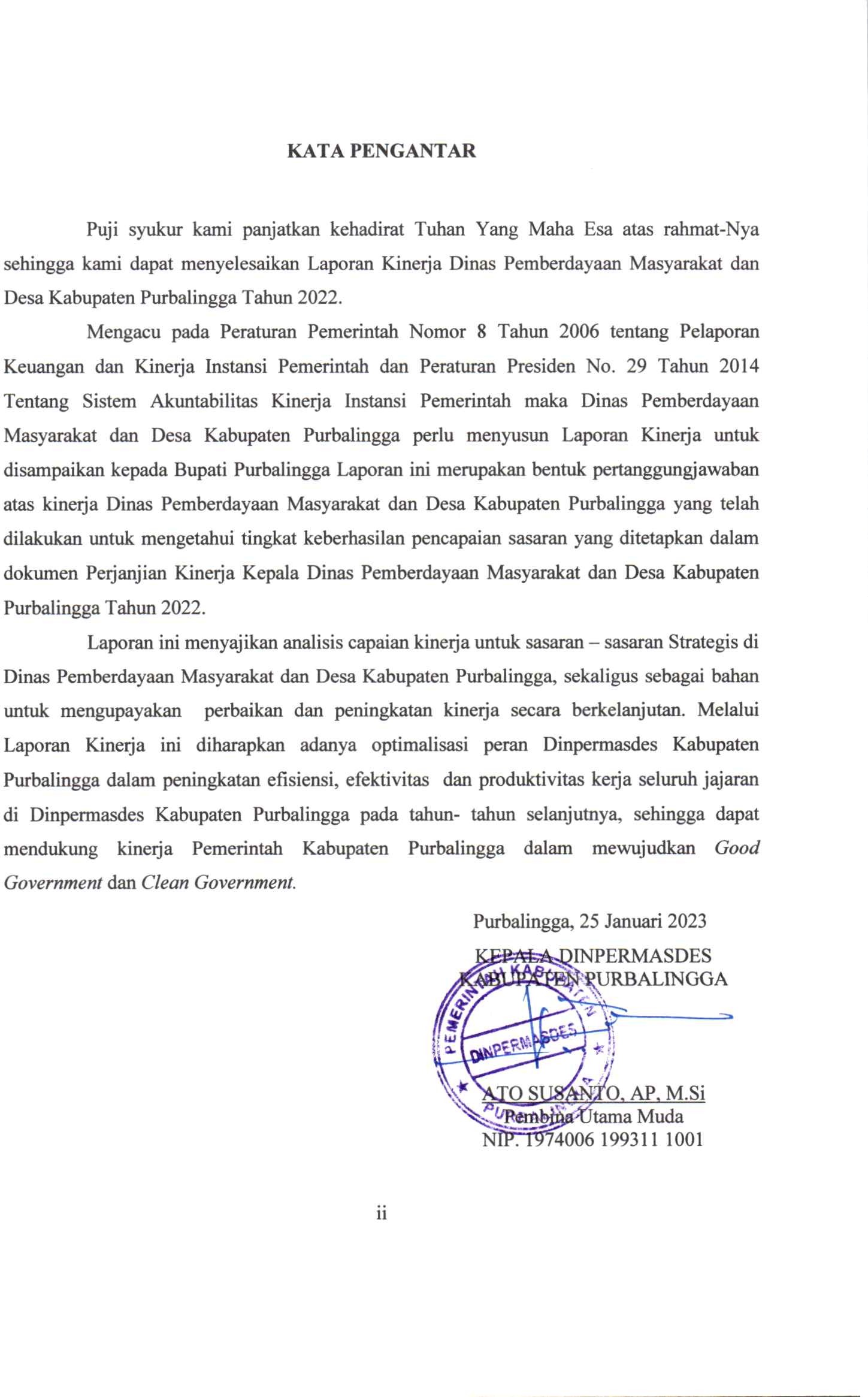 DAFTAR ISIHaliiiiiiBAB I PENDAHULUANLatar Belakang.Penyusunan Laporan Kinerja Dinas Pemberdayaan Masyarakat dan Desa Kabupaten Purbalingga berdasarkan pada Undang-undang Nomor 25 Tahun 2004 tentang Sistem Perencanaan Pembangunan Nasional, Undang-undang Nomor 58 Tahun 2006 tentang Pengelolaan Keuangan Daerah, Peraturan Menteri Dalam Negeri Nomor 13 tahun 2006 tentang Pedoman Pengelolaan Keuangan Daerah.Laporan Kinerja Dinas Pemberdayaan Masyarakat dan Desa Kabupaten Purbalingga Tahun 2022 sebagai wujud pertanggung jawaban Organisasi Perangkat Daerah (OPD) dalam mencapai misi dan tujuan organisasi sebagaimana Peraturan Presiden Nomor 29 Tahun 2014 tentang Sistem Akuntabilitas Kinerja Instansi Pemerintah dan Peraturan Menteri Pendayagunaan Aparatur Negara Nomor 53 Tahun 2014 tentang Petunjuk Teknis Perjanjian Kinerja, Pelaporan Kinerja dan Tata Cara Review Atas Laporan Kinerja Instansi Pemerintah.Landasan Hukum :Peraturan Pemerintah Nomor 8 Tahun 2006 tentang Pelaporan Keuangan dan Kinerja Instansi Pemerintah;Peraturan Pemerintah nomor 39 Tahun 2006 tentang Tata Cara Pengendalian dan Evaluasi Pelaksanaan Rencana Pembangunan;Peraturan Pemerintah nomor 40 Tahun 2006 tentang Tata Cara Penyusunan Rencana Pembangunan Nasional;Peraturan Pemerintah nomor 8 Tahun 2008 tentang Tahapan, Tata Cara Penyusunan Pengendalian dan Evaluasi Pelaksanaan Rencana Pembangunan Daerah;Peraturan Presiden Nomor 29 Tahun 2014 tentang Sistem Akuntabilitas Kinerja Instansi Pemerintah;Peraturan Daerah Kabupaten Purbalingga Nomor 12 Tahun 2016 tentang Pembentukan dan Susunan Perangkat Daerah Kabupaten Purbalingga;Peraturan Menteri Pendayagunaan Aparatur Negara Nomor 53 Tahun 2014 tentang Petunjuk Teknis Perjanjian Kinerja/ Pelaporan Kinerja dan Tata Cara Review Atas Laporan Kinerja Instansi PemerintahPeraturan Bupati Kabupaten Purbalingga Nomor 88 Tahun 2016 tentang Kedudukan, Susunan Organisasi, Tugas dan Fungsi serta Tata Kerja Dinas Pemberdayaan Masyarakat dan Desa Kabupaten Purbalingga.Maksud dan TujuanMaksudPenyusunan Laporan Kinerja Dinas Pemberdayaan Masyarakat dan Desa dimaksudkan untuk membuat dokumen sebagai potret pelaksanaan program dan kegiatan sebagaimana visi dan misi dan Renstra yang telah ditetapkan.TujuanPenyusunan Laporan Kinerja Dinas Pemberdayaan Masyarakat dan Desa Tahun2022 mempunyai tujuan sebagai perwujudan pertanggungjawaban pelaksanaan kegiatan pada Organisasi Perangkat Daerah (OPD) dalam mencapai visi, misi dan tujuan organisasi untuk memantapkan terselenggaranya kegiatan- kegiatan prioritas yang ingin dicapai oleh DINPERMASDES, sesuai dengan dinamika dan tuntutan perubahan yang terjadi di masyarakat, serta sinkronisasi perencanaan pembangunan secara menyeluruh dan terintegrasi dalam mendukung kebijakan pembangunan daerah.Kedudukan, Tugas Pokok dan FungsiStruktur OrganisasiStruktur organisasi Dinas Pemberdayaan Masyarakat dan Desa (DINPERMASDES) Kabupaten Purbalingga terdiri dari Kepala Dinas yang memimpin pelaksanaan tugas pokok dan fungsi tersebut, dan membawahi Sekretariat, Bidang Kelembagaan dan Kerjasama, Bidang Sumberdaya dan Keswadayaan, Bidang Pemerintahan dan Administrasi Desa serta Kelompok Jabatan Fungsional, sebagai berikut :KEPALA DINAS;SEKRETARIAT, terdiri dari :Sub Bagian Perencanaan dan Keuangan;Sub Bagian Umum dan KepegawaianBIDANG KELEMBAGAAN DAN KERJASAMA, terdiri dari :Sub Kordinator Kelembagaan Masyarakat;Sub Kordinator Kerjasama dan Kawasan.BIDANG PEMERINTAHAN DAN ADMINISTRASI DESA, terdiri dari:Sub Kordinator Administrasi Desa;Sub Kordinator Pemerintahan Desa;BIDANG SUMBERDAYA DAN KESWADAYAAN, terdiri dari :Sub Kordinator Sumberdaya Masyarakat;Sub Kordinator Keswadayaan Masyarakat.Kelompok Jabatan Fungsional.STRUKTUR ORGANISASIDINAS PEMBERDAYAAN MASYARAKAT DAN DESA KABUPATEN PURBALINGGASarana PrasaranaSarana prasarana dan Kepegawaian Dinas Pemberdayaan Masyarakat dan Desa Kabupaten Purbalingga Tahun 2022 adalah sebagai berikut :Jenis sarana dan prasarana yang berpengaruh langsung terhadap operasional organisasi meliputi :ruang kerja dan peralatan pendukung kerja,ruangan pendukung operasional organisasi,sarana telekomunikasi dan transportasi.Kondisi sarana dan prasarana yang tersedia di DINPERMASDES cukup memadai namun masih dalam taraf cukup secara fungsi operasional minimal, namun sesungguhnya sangat perlu ditingkatkan kualitas (upgrade dan update) dan ditambah jumlahnya untuk mengoptimalkan kinerja, karena dengan tuntutan volume kerja saat ini kuantitas sarana prasarana pendukung kerja yang ada masih sangat kurang untuk memacu kecepatan, ketepatan waktu kerja berupa aset yang dikuasai o leh(DINPERMASDES) Dinas Pemberdayaan Masyarakat dan Desa meliputi :Adapun data aset secara terinci sesuai KIB masing-masing dapat disajikan sebagaimana dalam lampiran. Sedangkan aset yang langsung berkaitan dengan pendukung kinerja adalah aset berupa peralatan dan mesin (KIB B) antara lain sebagaimana tabel berikut:Prasarana dan Sarana DINPERMASDES Kabupaten Purbalingga Per 31 Desember 2022KepegawaianJumlah pegawaiSecara keseluruhan jumlah pegawai di Dinas Pemberdayaan Masyarakat Desa Kabupaten Purbalingga per 31 Desember Tahun 2022 adalah sebanyak 31 (tiga puluh satu) orang yang terdiri dari 24 (duapuluh empat) PNS, 1 (satu) orang Non PNS dengan SK Bupati dan 6 (enam) orang Non PNS Non SK Bupati dengan komposisi sebagaimana dalam tabel dibawah ini :Daftar Nominatif Pegawai Dinas Pemberdayaan Masyarakat dan Desa Kabupaten Purbalingga Tahun 2021Pegawai Menurut Pangkat dan GolonganGambaran tentang kepegawaian di Dinas Pemberdayaan Masyarakat Desa menurut pangkat dan golongan adalah sebagaimana dalam tabel berikut ini :Jumlah Pegawai Menurut Pangkat dan GolonganJumlah Pegawai Menurut Tingkat PendidikanPermasalahan Utama (strategic issue) yang dihadapi :Mengacu pada Peraturan Bupati Kabupaten Purbalingga Nomor 88 Tahun 2016 tentang Kedudukan, Susunan Organisasi, Tugas dan Fungsi serta Tata Kerja Dinas Pemberdayaan Masyarakat dan Desa Kabupaten Purbalingga, serta kondisi yang ada maka dalam penyelenggaraan pelaksanaan tugas ada beberapa permasalahan yang antara lain :Kapasitas SDM pemerintahan desa belum memadai.Pola pikir desa yang cenderung mementingkan pembangunan infrastruktur desa.Partisipasi masyarakat dalam pembangunan belum optimalKelembagaan pemberdayaan masyarakat belum optimalKemiskinan dan pengangguran tersebar di seluruh desaSumber Daya Alam (SDA) Desa belum tergarap secara optimalBelum digunakannya Sistem Informasi Manajemen (SIM) bagi desa yang terkoneksi.Rendahnya modal sosial akibat semakin lunturnya nilai budaya dan adat istiadat masyarakat.Masih rendahnya kesadaran masyarakat dalam pemanfaatan Teknologi Tepat Guna (TTG) untuk pengelolaan SDA secara berkelanjutan guna meningkatkan kesejahteraan masyarakat.Rendahnya peran kelembagaan ekonomi masyarakat (BUMDes, Pasar Desa dan Lumbung Desa) dalam menggerakan perekonomian di desa (produk, pasar, kemitraan).Sistematika PenulisanAdapun	sistematika	Laporan	Kinerja	Akuntabilitas	Kinerja	Dinas Pemberdayaan Masyarakat dan Desa Kabupaten Purbalingga sebagai berikut :BAB II PERENCANAAN KINERJAPelaksanaan tugas-tugas penyelengaraan pemerintahan di Dinas Pemberdayaan Masyarakat dan Desa Kabupaten Purbalingga Tahun 2022 diarahkan untuk mencapai tujuan-tujuan pemberdayaan masyarakat dan desa yang secara akumulatif diarahkan untuk mewujudkan visi Kabupaten Purbalingga sebagaimana yang telah dituangkan dalam Rencana Pembangunan Jangka Menengah Daerah ( RPJMD ) Tahun 2021 - 2026. Untuk dapat mencapai tujuan-tujuan pembangunan tersebut, terlebih dahulu harus dapat dicapai sasaran-sasaran jangka pendek berdasarkan indikator-indikator kinerja tertentu.Rencana Strategis.Visi :Visi merupakan pandangan jauh ke depan, kemana dan bagaimana suatu organisasi harus dibawa dan diarahkan agar dapat berkarya secara konsisten dan tetap eksis, antipatif, inovatif serta produktif. Visi juga merupakan gambaran cita dan citra yang ingin diwujudkan oleh segenap anggota organisasi. Bagi suatu organisasi, visi memiliki peran memberikan arah, menciptakan kesadaran untuk mengendalikan dan mengawasi (sense of control), mendorong anggota organisasi untuk meningkatkan daya saing, menciptakan kesadaran untuk mengelola organisasi secara optimal, efeisien dan efektif dalam rangka mencapai tujuan mewujudkan masyarakat Purbalingga yang sejahtera sebagimana tertuang dalam Visi Kabupaten Purbalingga, yaitu :“PURBALINGGA YANG MANDIRI DAN BERDAYA SAING MENUJU MASYARAKAT SEJAHTERA YANG BERAKLAK MULIA”Misi :Perwujudan Visi pembangunan ditempuh melalui misi yang dimaksudkanuntuk memberikan arah dan batasan dalam proses pencapaian tujuan, oleh karena itu telah ditetapkan pula Misi Pembangunan Jangka Menengah Kabupaten Purbalingga Tahun 2021 – 2026 sebagai berikut :Menyelenggarakan pemerintahan yang professional, efisien dan efektif, bersih dan demokratis, sehingga mampu memberikan pelayanan secara prima kepada masyarakat.Mendorong kehidupan masyarakat yang religious, beriman dan bertaqwa kehadirat Alah SWT serta mengembangkan paham kebangsaan guna mewujudkan rasa aman dan tentram dalam masyarakat yang berdasarkan realitas kebinekaaan.Mengupayakan kecukupan kebutuhan pokok manusia utamanya pangan dan papan secara layak.Meningkatkan kualitas sumber daya manusia utamanya melalui peningkatan derajat pendidikan dan derajat kesehatan masyarakat.Mempercepat pertumbuhan dan pemerataan ekonomi rakyat, dengan mendorong simpul simpul perekonomian utamanya industry pengolahan dan manufaktur, perdagangan, jasa, pariwisata, industry kreatif dengan tetap berorientasi pada kemitraan dan pengembangan potensi local serta didukung dengan penciptaan iklim kondusif untuk pengembangan usaha, investasi dan penciptaan lapangan kerja.Mewujudkan kawasan perkotaan dan perdesaan yang sehat dan menarik untuk melaksanakan kegiatan ekonomi, sosial dan budaya melalui gerakan masyarakat, yang didukung dengan penyediaan infrastruktur/ sarana prasarana kewilayahan yang memadai.Mewujudkan kelestarian fungsi lingkungan hidup.Dari ketujuh misi tersebut, misi yang ke 6 yaitu :“Mewujudkan kawasan perkotaan dan perdesaan yang sehat dan menarik untuk melaksanakan kegiatan ekonomi, sosial dan budaya melalui gerakan masyarakat, yang didukung dengan penyediaan infrastruktur/ sarana prasarana kewilayahan yang memadai” yang sangat berkaitan dengan tugas dan fungsi Dinas Pemberdayaan Masyakarat dan Desa.Tujuan :Tujuan merupakan penjabaran dari misi dan merupakan hasil akhir yangingin dihasilkan dalam jangka waktu 1 sampai 5 tahun periode RPJM Kabupaten Purbalingga tahun 2021 - 2026. Penentuan tujuan dimaksud sebagai arah perumusan sasaran, kebijakan, program dan kegiatan dalam upaya mewujudkan misi. Dalam menetapkan tujuan tersebut perlu diperhatikan nilai-nilai, lingkungan dan faktor-faktor kritis yang mempengaruhi keberhasilan pencapaian tujuan dimaksud.Berdasarkan uraian tersebut diatas, maka Dinas Pemberdayaan Masyarakat dan Desa Kabupaten Purbalingga menetapkan tujuan sesuai misi RPJM Kabupaten Purbalingga yang meliputi :Sasaran.Sasaran merupakan penjabaran dari tujuan yang ditetapkan dengan menggunakan ukuran kuantitatif sehingga pencapaiannya dapat diukur dengan jelas, terfokus pada tindakan dan hasil yaitu kegiatan spesifik, terinci, dan dapat diwujudkan, serta dapat dicapai/dihasilkan dalam kurun waktu tertentu yaitu satu bulan, tiga bulan, satu semester, satu tahun, dua tahun dan seterusnya.Dalam rangka untuk mencapai tujuan Organisasi Perangkat Daerah (OPD) Dinpermasdes telah menetapkan Sasaran sebagai berikut :Perjanjian Kinerja Tahun 2022.Pada Tahun 2022 SKPD Dinas Pemberdayaan Masyarakat dan Desa menyusun Perjanjian Kinerja sebagai berikut :Perjanjian Kinerja Tahun 2022Dinas Pemberdayaan Masyarakat dan Desa Kabupaten PurbalinggaGuna mewujudkan kinerja yang diperjanjikan, maka Dinas Pemberdayaan Masyarakat dan Desa Kabupaten Purbalingga telah melaksanakan 4 ( empat ) program, 10 ( sepuluh ) kegiatan dan 40 ( empat puluh ) sub kegiatan sebesar Rp. 5.138.031.531,00 dengan rincian sebagai berikut :BAB III AKUNTABILITAS KINERJACapaian KinerjaAkuntabilitas kinerja merupakan kewajiban suatu instansi pemerintah untuk mempertanggungjawabkan secara transparan mengenai keberhasilan atau kegagalan dalam pencapaian tujuan dan sasaran organisasi kepada pihak – pihak yang berwenang menerima pelaporan akuntabilitas. Pengukuran Kinerja adalah kegiatan membandingkan tingkat kinerja yang dicapai dengan standar, rencana, atau target dengan menggunakan indicator kinerja yang telah ditetapkan. Proses ini lebih lanjut dimaksudkan untuk menilai pencapaian setiap indicator kinerja guna memberikan gambaran tentang keberhasilan dan kegagalan pencapaian tujuan dan sasaran organisasi.Sesuai dengan amanat yang tertuang dalam Peraturan Pemerintah Nomor 8 Tahun 2006 tentang Pelaporan Keuangan dan Kinerja Instansi Pemerintah, pengungkapan informasi kinerja saat ini relevan dengan perubahan paradigm penganggaran pemerintah yang ditetapkan dengan mengidentifikasikan secara jelas keluaran ( output ) dari setiap kegiatan dan hasil ( outcome ) dari setiap program. Pengukuran kinerja digunakan sebagai dasar untuk menilai keberhasilan dan kegagalan pelaksanaan kegiatam secara keseluruhan sesuai dengan tujuan dan sasaran yang akan dicapai sebagaimana ditetapkan dalam Renstra Dinas Pemberdayaan Masyarakat dan Desa Kabupaten Purbalingga. Pencapaian Kinerja tujuan, sasaran dan kinerja program merupakan hasil dari kinerja – kinerja seluruh kegiatan. Adapun pengukuran kinerja kegiatan, diukur berdasarkan masukan, keluaran dan hasil yang didapat dari suatu kegiatan.Analisis pencapaian kinerja dimaksudkan untuk menggambarkan keterkaitan pencapaian kinerja kegiatan dalam rangka mewujudkan visi, misi, tujuan dan sasaran sebagaimana ditetapkan dalam Rencana Strategis ( Renstra ) . Pemerintah Kabupaten Purbalingga melaksanakan analisis dan evaluasi kinerja dengan memperhatikan capaian indikator kinerja untuk melengkapi informasi yang dihasilkan dalam pengukuran kinerja dan digunakan untuk perbaikan dan peningkatan akuntabilitas kinerja. Analisisi dan evaluasi kinerja tersebut dilakukan secara berkala dan sederhanadengan meneliti fakta –fakta yang ada baik berupa kendala, hambatan maupun informasi lainnya.Kinerja Dinas Pemberdayaan Masyarakat dan Desa Kabupaten Purbalingga Tahun 2022 tergambar dari capaian kinerja sasaran, serta program dan kegiatan, sebagaimana telah ditetapkan dalam dokumen Penetapak Kinerja tahun 2022. Perhitungan capaian kinerja kegiatan sebagaimana mengacu pada Petunjuk Teknis Perjanjian Kinerja, Pelaporan Kinerja dan Tata Cara Review atas Laporan Kinerja Instansi Pemerintah sesuai Peraturan Menteri Dalam Negeri Nomor 86 tahun 2017. Predikat nilai capaian kinerjanya dikelompokkan dalam skala pengukuran ordinal sebagai berikut :Skala Nilai Peringkat KinerjaPada tahun 2022 Dinas Pemberdayaan Masyarakat dan Desa Kabupaten Purbalingga telah melaksanakan seluruh program dan kegiatan yang menjadi tanggung jawabnya. Sesuai dengan Perjanjian Kinerja Kepala Dinas Pemberdayaan Masyarakat dan Desa Kabupaten Purbalingga Tahun 2022 terdapat satu indikator tujuan yaitu “ Meningkatnya Kemandirian dan Kesejahteraan Masyarakat Desa, dengan indikator kinerja yaitu prosentase desa dengan kategori desa mandiri dan maju” dan dua indikator kinerja sasaran yaitu meningkatnya kualitas kelembagaan dinpermasdes dan meningkatnya keberdayaan masyarakat dalam pembangunan. Dalam mengukur capaian indikator kinerja dan tujuan dan indikator sasaran maka dilakukan pengukuran kinerja sbb :Capaian Kinerja berdasarkan Indikator TujuanDari tabel di atas, pencapaian atas Indikator Kinerja Utama ( IKU ) Dinas Pemberdayaan Masyarakat dan Desa Kabupaten Purbalingga di Tahun 2022 menunjukan rata- rata capaian kinerja sebesar 125,89 atau kategori SANGAT TINGGI.Penjelasan atas capaian masing – masing indikator kinerja tujuan dan indikator kinerja sasaran sesuai dengan tabel di atas adalah sebagai berikut :Meningkatnya Kemandirian dan Kesejahteraan Masyarakat DesaTingkat keberhasilan tujuan pencapaian OPD Dinas Pemberdayaan Masyarakat dan Desa yaitu meningkatnya kemandirian dan kesejahteraan masyarakat desa yang indikatornya adalah naiknya prosentase desa maju dan mandiri berdasarkan Indeks Desa Membangun ( IDM ). Indeks Desa Membangun ( IDM ) merupakan salah satu indicator yang digunakan pemerintah untuk mengukur dan mengetahui status kemajuan dan kemandirian desa serta menyediakan data dan informasi dasar bagi pembangunan desa. Pengukuran Indeks Desa Membangun ( IDM ) mendasarkan pada Peraturan Menteri Desa, Pembangunan Daerah Tertinggal dan Transmigrasi Republik Indonesia Nomor 2 Tahun 2016 tentang Indeks Desa Membangun. IDM merupakan indeks komposit yang terdiri dari :Indeks Ketahanan Sosial ( IKS )Indeks Ketahanan Ekonomi ( IKE )Indeks Ketahanan Lingkungan ( IKL )Indeks Desa Membangun Kabupaten Purbalingga pada tahun 2021 mendapatkan nilai capaian sebesar 95,71%. Sedangkan pada tahun 2022 mendapatkan nilai capaian sebesar 96,85%. Capaian tersebut mengalami kenaikan sebesar 1,14% yang dapat dikategorikan BERHASIL. Kabupaten Purbalingga memperoleh nilai 0,7078 atau peningkatan nilai sebesar 0,0159 dan peningkatan status dari BERKEMBANG menjadi MAJU. Pada Tahun 2022 Kabupaten Purbalingga terdapat 81 desa yang berstatus MAJU. Jumlah ini mengalami kenaikan sebanyak 16 desa atau sebesar 24, 62% dari jumlah desa berstatus maju Tahun 2021 yaitu sebesar 65 desa. Sedangkan untuk desa yang berstatus MANDIRI pada tahun 2022 berjumlah 6 desa. Jumlah ini berartu naik 2 desa atau sebesar 50% dari jumlah desa berstatus MANDIRI Tahun 2021 yaitu sebesar 4 desa.Pada Wilayah Jawa Tengah, Kabupaten Purbalingga mengalami penurunan peringkat dari peringkat 18 menjadi peringkat 20 dari 29 kabupaten, dan masih lebih kecil dibandingkan rata-rata IDM Provinsi Jawa Tengah sebesar 0,7141.Peringkat Status IDM Per Kabupaten di Jawa Tengah Tahun 2022Selanjutnya Klasifikasi Status Desa dari hasil perhitungan IDM dimaksud terdiri dari :Desa Mandiri atau Desa Madya adalah	Desa yang memiliki Indeks Desa Membangun lebih besar (>) dari 0,8155.Desa Maju atau Desa Pra-Madya adalah Desa yang memiliki	Indeks Desa Membangun kurang dan sama dengan (≤) 0,8155 dan lebih besar (>) dari 0,7072.Desa Berkembang atau Desa Madya adalah Desa yang memiliki	Indeks Desa Membangun kurang dan sama dengan (≤) 0,7072 dan lebih besar (>) dari 0,5989.Desa Tertinggal atau Desa Pra-Madya adalah Desa yang memiliki Indeks Desa Membangun kurang dan sama dengan (≤) 0,5989 dan lebih besar (>) dari 0,4907.Desa Sangat Tertinggal atau Desa Pratama adalah Desa yang memiliki Indeks Desa Membangun kurang dan lebih kecil (<) dari 0,4907.Pemerintah akan mengukur dan mengetahui status kemajuan dan kemandirian Desa menggunakan Indeks Desa Membangun (IDM) pada tahun berikutnya setelah Dana Desa direalisasikan atau digunakan.Dana Desa diberikan mulai tahun 2015, dan baru bisa diukur capaiannya pada tahun berikutnya yaitu tahun 2016. Berdasarkan hasil pengukuran IDM Kabupaten Purbalingga, diperoleh Status Desa pada tahun 2016 dan 2022 sebagai berikut :Data Indeks Desa Membangun Kabupaten PurbalinggaSumber: Dinpermasdes Kab. Purbalingga, 2022Target Indikator Kinerja SasaranBerdasarkan Perjanjian Kinerja Tahun 2022, sasaran dan indicator kinerja sasaran Dinpermasdes Kabupaten Purbalingga terdiri dari :Meningkatnya kualitas kelembagaan, dengan 1 ( satu ) indicator kinerja, yaitu : Nilai SAKIP DinpermasdesMeningkatnya keberdayaan masyarakat dalam pembangunan desa, dengan 1 ( satu ) indicator jumlah desa naik status.Adapun penjelasannya adalah sebagai berikut :Nilai SAKIP Dinas Pemberdayaan Masyarakat dan DesaSistem Akuntabilitas Kinerja Instansi Pemerintah ( SAKIP ) adalah suatu manajemen kinerja yang berkaitan dengan system perencanaan pembangunan dan system penganggaran, untuk meningkatkan kualitas tata kelola pemerintahan melalui aspek akuntabilitas dan pengukuran kinerja yang berorientasi pada hasil ( outcome ). Tujuan evaluasi ini adalah untuk menilai tingkat akuntabilitas kinerja atau pertanggungjawaban atas hasil ( Outcome ) terhadap penggunaan anggaran dan kemajuan implementasi SAKIP serta memberikan saran perbaikan untuk peningkatan kinerja. Salah satu sasaran atas Sistem AKIP yaitu menjadikan instansi pemerintah yang akuntabel sehingga dapat beroperasi secara efisien serta responsive terhadap aspirasi masyarakat dan lingkungannya.Ruang lingkup evaluasi atas implementasi SAKIP meliputi kegiatan evaluasi terhadap perencanaan kinerja dan perjanjian kinerja termasuk penerapan anggaran berbasis kinerja, pelaksanaan program dan kegiatan, pengukuran kienrja, pelaporan kinerja, evaluasi internat serta pencapaian kinerja.Informasi kinerja yang dipertanggungjawabkan dalam laporan kinerja bukanlah satu-satunya yang digunakan dalam menentukan nilai dalam evaluasi, akan tetapi juga termasuk berbagai hal ( knowledge ) yang dapat dihimpun guna mengukur keberhasilan ataupun keunggulan instansi. Evaluasi dilaksanakan 4 komponen besar manajemen kinerja, yang meliputiPerencanaan Kinerja;Pengukuran Kinerja ;Pelaporan Kinerja ;Evaluasi Akuntabilitas Kinerja.Dari hasil evaluasi yang dilaksanakan oleh Tim Evaluasi SAKIP Inspektorat Daerah Kabupaten Purbalingga diperoleh nilai SAKIP Dinas Pemberdayaan Masyarakat dan Desa Kabupaten Purbalingga sebesar 73, 91.Adapun rincian nilai masing –  masing komponen yang dievaluasi adalah sebagai berikut :Jika dibandingkan dengan nilai SAKIP OPD lain di lingkungan Pemerintah Kabupaten Purbalingga, capaian nilai SAKIP Dinas Pemberdayaan Masyarakat     dan Desa   Kabupaten Purbalingga berada pada peringkat 6 ( enam ).   Perbandingan Capaian Nilai SAKIP Inspektorat dan OPD lain dapat dirinci sebagai berikut :Daftar Nilai SAKIP OPD Se Kabupaten PurbalinggaTujuan pelaksanaan evaluasi atas implementasi Sistem Akuntabilitas Kinerja Instansi Pemerintah ( Sistem AKIP ) sebagai berikut :memperoleh informasi tentang implementasi Sistem AKIP;menilai tingkat implementasi system akuntabilitas kinerja instansi pemerintah;memberikan	saran	perbaikan	untuk	peningkatan	kinerja	instansi pemerintah;memonitor tindak lanjut hasil evaluasi periode sebelumnya.Target yang telah ditetapkan pada Perjanjian Kinerja Kepala Dinas Pemberdayaan Masyarakat dan Desa Kabupaten Purbalingga dengan Bupati Purbalingga Tahun 2022 adalah sebesar 67,95 sehingga capaian Dinpermasdes pada indikator kinerja sasaran nilai SAKIP adalah 108,93%Hambatan / Kendala dalam pencapaian target kinerja antara lain :Peran tim SAKIP internal belum optimal sehingga evaluasi SAKIP pada internal Dinpermasdes belum sesuai yang diharapkan.Pedoman penyusunan dokumen SAKIP dari kabupaten tidak ada format baku dan tidak up to date sehingga isu strategis kurang terakomodir pada dokumen perencanaan Dinas Pemberdayaan Masyarakat dan Desa.Berkaitan dengan hal tersebut, untuk mengatasi hal tersebut maka Dinas Pemberdayaan Masyarakat dan Desa Kabupaten Purbalingga melakukan strategi antara lain :Optimalisasi peran tim SAKIP dengan melakukan evaluasi akuntabilitas kinerja Dinpermasdes secara berkala.Melakukan koordinasi dan konsultasi dengan Tim Penyusun Pedoman SAKIP Kabupaten.Jumlah Desa Naik StatusUntuk mengukur tingkat keberdayaan masyarakat dalam pembangunan desa, menggunakan indikator jumlah desa yang naik statusnya pada tiap-tiap tingkatan, karena kenaikan status desa dinilai bisa menunjukkan tingkat keberdayaan masyarakat.Adapun jumlah desa yang naik statusnya pada Tahun 2022, bisa dilihat pada tabel berikut.Data Jumlah Desa yang Naik Statusnya Tahun 2022 berdasarkan indikator IDM (Indeks Desa Membangun).Jumlah desa yang naik statusnya di Tahun 2022 sejumlah 20 desa atau sebesar 142,86% dari jumlah 14 desa yang ditargetkan, dengan rincian sebagai berikut:Dari tabel di atas dapat disimpulkan bahwa pada tahun 2022 jumlah desa yang naik statusnya berjumlah 20 dengan rincian :Desa tertinggal yang pada tahun 2021 berjumlah 2 desa, pada tahun 2022 sudah tidak ada .Bertambahnya 16 desa maju yang semula 65 desa menjadi 81 desaBertambahnya 2 desa mandiri yang semula 4 desa menjadi 6 desaDalam upaya memenuhi capaian indikator di atas terdapat beberapa hambatan / kendala antara lain :Peran kelembagaan masyarakat sebagai wadah partisipasi masyarakat dalam pembangunan masih rendahSystem pendataan profil desa sebagai basis data dalam penyusunan rencana pembangunan di desa belum optimal.Partisipasi masyarakat dan kemampuan masyarakat dalam pengelolaan dan pendayagunaan pembangunan kawasan perdesaan masih rendah.Semangat gotong royong masyarakat dalam	pembangunan masih rendahPemberdayaan perempuan dalam pembangunan di pedesaan masih rendahPembangunan usaha ekonomi keluarga dan kelompok masyarakat dalam skala usaha mikro, usaha kecil dan menengah di pedesaan melalui BUMDes masih rendahPemasyarakatan pendayagunaan teknologi tepat guna sesuai kebutuhan masyarakat dalam mengelola potensi Sumber Daya Alam yang berwawasan lingkungan masih rendah.System administrasi pemerintahan desa khususnya administrasi pemerintahan, administrasi keuangan, pelaporan serta system pendataan dan informasi desa belum optimal.Adapun upaya – upaya yang sudah dilakukan Dinpermasdes Kabupaten Purbalingga antara lain :Dinpermasdes melakukan upaya berupa pelaksaanaan kegiatan peningkatan kapasitas kelembagaan kemasyarakatan desa / kelurahan yang meliputi RT, RW, PKK, Posyandu, LPM dan karangtaruna di mana kelembagaan tersebut berfungsi sebagai wadah untuk ikut berpartisipasi dalam pembangunanDinpermasdes melaksanakan fasilitasi dalam penyusunan profil desa sebagai basis data dalam penyusunan rencana pembangunan di desa agar lebih optimalAdanya kegiatan fasilitasi Bulan Bhakti Gotong Royong Masyarakat dalam upaya untuk meningkatkan Semangat gotong royong masyarakat dalam  pembangunan.Dinpermasdes melaksanakan fasilitasi Tim Penggerak PKK dalam Penyelenggaraan Gerakan Pemberdayaan Masyarakat dan Kesejahteraan Keluarga. Hal ini akan memotivasi agar perempuan ikut serta pembangunan di pedesaanDalam rangka meningkatkan taraf hidup masyarakat desa dari sector ekonomi maka Dinpermasdes melaksanakan kegiatan pembinaan dan pemberdayaan BUMDesMelaksanakan kegiatan fasilitasi / pendampingan kepada pemerintah desa dalam  Pemanfaatan  Teknologi  Tepat  Guna agar masyarakatmampu mengolah sendiri Sumber Daya Alam yang berwawasan lingkungan guna memenuhi kebutuhan masyarakat.Melaksanakan fasilitasi / pendampingan penyusunan perencanaan pembangunan desa dan fasilitasi pengelolaan keuangan desa agar pelaporan, pendataan, dan informasi lebih optimal.Realisasi AnggaranRealisasi anggaran Dinpermasdes Kabupaten Purbalingga Tahun 2022 sebesar Rp. 5.138.031.531,00 atau sebesar 95,52% dari total anggaran sebesar Rp. 5.379.157.000,00. Adapun realiasi pencapaian kinerja keuangan Dinpermasdes Kabupaten Purbalingga secara rinci adalah sebagai berikut :DINAS PEMBERDAYAAN MASYARAKAT DAN DESA REALISASI ANGGARAN KEGIATAN TAHUN 2022Jumlah Anggaran Kegiatan Tahun 2022	: Rp. 5.379.157.000,00 Jumlah Realisasi Anggaran Kegiatan Tahun 2022 : Rp. 5.138.031.531,00 Nilai Capaian Realisasi Keuangan Tahun 2022 : 95,52%Adapun analisis terkait dengan efisiensi sumber daya seperti dalam tabel di bawahiniBAB IVP E N U T U PTinjauan Umum Capaian Kinerja Dinas Pemberdayaan Masyarakat dan Desa Kabupaten PurbalinggaDinas Pemberdayaan Masyarakat dan Desa merupakan unsur pelaksana urusan Pemerintahan bidang pemberdayaan masyarakat dan desa. Dinas Pemberdayaan Masyarakat dan Desa dipimpin oleh Kepala Dinas Pemberdayaan Masyarakat dan Desa yang berkedudukan di bawah dan bertanggung jawab kepada Bupati melalui Sekretaris Daerah.Dalam pelaksanaan tugasnya Dinas Pemberdayaan Masyarakat dan Desa Kabupaten Purbalingga selalu berupaya untuk menjalankan fungsinya agar target sasaran yang telah ditetapkan dapat berhasil.Pengukuran hasil yang dilaksanakan dalam bentuk pengukuran kinerja yang sekaligus dirangkaikan dengan pelaksanaan evaluasi kinerja guna mendukung peningkatan kualitas perencanaan kebijakan dan managemen kinerja serta akuntabilitasnya maka disusun Laporan Kinerja Dinas Pemberdayaan Masyarakat dan Desa Kabupaten Purbalingga tahun 2022 sebagai wujud pertanggungjawaban Organisasi Perangkat Daerah (OPD) yang dalam hal ini Dinas Pemberdayaan Masyarakat dan Desa Kabupaten Purbalingga dalam mencapai misi dan tujuan organisasi sesuai dengan Rencana Strategis (Renstra) 2021 s.d 2026 yang hal tersebut juga sesuai dengan Instruksi Presiden Republik Indonesia Nomor 7 Tahun 1999 tentang Akuntabilitas Kinerja Instansi Pemerintah serta Keputusan Kepala Lembaga Administrasi Negara Nomor 239/ IX/6/8/2003 tanggal 25 Maret 2003 serta Surat MENPAN Republik Indonesia Nomor B/450/M.PAN/2/2004 tanggal 27 Pebruari 2004 tentang Pelaksanaan Laporan Kinerja Instansi Pemerintah.Dinas Pemberdayaan Masyarakat dan Desa Kabupaten Purbalingga dalam pelaksanaan tugasnya mempunyai capaian kinerja yang nasuk dalam kategori SANGAT TINGGI. Hal tersebut didukung dengan data sebagai berikut :Hasil pencapaian indikator kinerja tujuan Dinas Pemberdayaan Masyarakat dan Desa Kabupaten Purbalingga Tahun 2022 dengan indikator prosentase desa maju dan mandiri memiliki capaian 101,17% dari target yang telah ditetapkan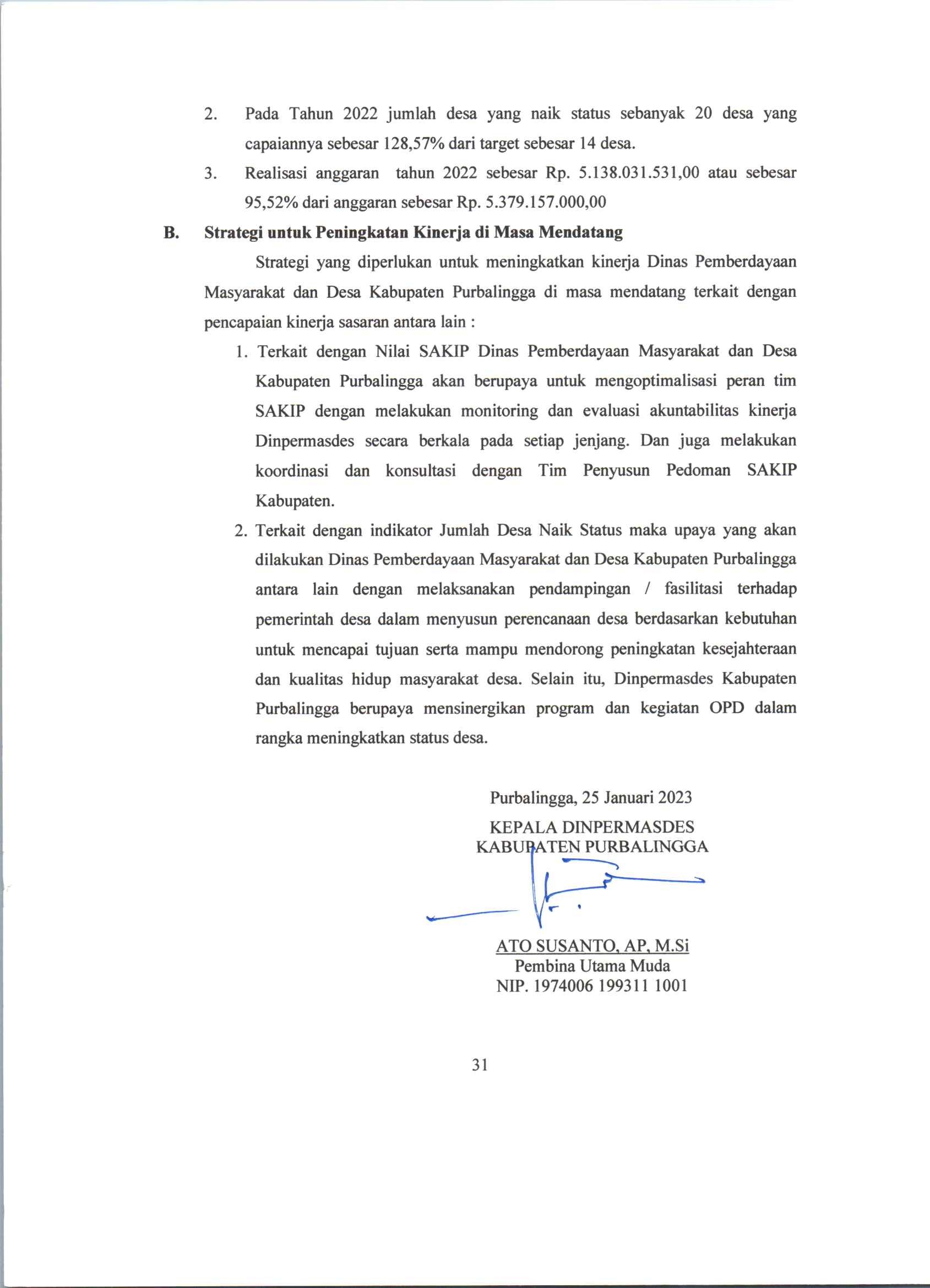 HALAMAN JUDULHALAMAN JUDULHALAMAN JUDULHALAMAN JUDULHALAMAN JUDULKATA PENGANTAR	................................................................................KATA PENGANTAR	................................................................................KATA PENGANTAR	................................................................................KATA PENGANTAR	................................................................................iiDAFTAR ISIDAFTAR ISI................................................................................iiiBAB IPENDAHULUAN.PENDAHULUAN.PENDAHULUAN.A. Latar Belakang ………………………..…………………………A. Latar Belakang ………………………..…………………………A. Latar Belakang ………………………..…………………………1B. Landasan Hukum ……………………..…………………………...B. Landasan Hukum ……………………..…………………………...B. Landasan Hukum ……………………..…………………………...1C. Maksud dan Tujuan ……………………………..………………..C. Maksud dan Tujuan ……………………………..………………..C. Maksud dan Tujuan ……………………………..………………..2D. Kedudukan, Tugas Pokok dan Fungsi …………………………….D. Kedudukan, Tugas Pokok dan Fungsi …………………………….D. Kedudukan, Tugas Pokok dan Fungsi …………………………….21.	Struktur Organisasi dan Tata Kerja (SOTK) ............................1.	Struktur Organisasi dan Tata Kerja (SOTK) ............................1.	Struktur Organisasi dan Tata Kerja (SOTK) ............................22.Sarana dan Prasarana …….......................................................43.Kepegawaian .............................................................................6E. Permasalahan Utama (strategic issue) yang dihadapi ……………..E. Permasalahan Utama (strategic issue) yang dihadapi ……………..E. Permasalahan Utama (strategic issue) yang dihadapi ……………..8F. Sistematika Penulisan  …………………………………………….F. Sistematika Penulisan  …………………………………………….F. Sistematika Penulisan  …………………………………………….9BAB IIPERENCANAAN KINERJAPERENCANAAN KINERJAPERENCANAAN KINERJAA. Rencana StrategisA. Rencana StrategisA. Rencana Strategis101.Visi .........................................................................................102.Misi .........................................................................................103.Tujuan ………….…………………………………………114.Sasaran …………..…………………………………………12B. Perjanjian Kinerja Tahun 2022 .....................................................B. Perjanjian Kinerja Tahun 2022 .....................................................B. Perjanjian Kinerja Tahun 2022 .....................................................13BAB IIIAKUNTABILITAS KINERJAAKUNTABILITAS KINERJAAKUNTABILITAS KINERJA14A. Capaian Kinerja Perangkat Daerah...........................................A. Capaian Kinerja Perangkat Daerah...........................................A. Capaian Kinerja Perangkat Daerah...........................................14B. Realisasi Anggaran……………………………………………….B. Realisasi Anggaran……………………………………………….B. Realisasi Anggaran……………………………………………….26BAB IVPENUTUP ..........................................................................................PENUTUP ..........................................................................................PENUTUP ..........................................................................................30Aset Tanah (KIB A): Rp.622.857.000,-Aset Peralatan dan Mesin (KIB B): Rp.1.478.289.622,-Aset Bangunan dan Gedung ( KIB C ): Rp.1.663.095.204,-Aset Jalan, Irigasi & Jaringan (KIB D): Rp.-Aset Tetap Lainya (KIB E): Rp.-Aset Konstruksi Dalam Penngerjaa (KIB F): Rp.-NOSARPRASJUMLAHSATUAN1Mobil6Unit2Sepeda Motor10Unit3Mesin Tik Manual1Unit4Mesin Absent1Unit5Filing Besi/ Metal3Unit6Filling Kayu1Unit8AC12Unit10Lemari Kayu1Unit11LCD Proyektor2Unit12Meja Rapat5Unit13Meja Kursi Tamu3SetNOSARPRASJUMLAHSATUAN14Meja Kompuer3Unit15Lemari Es1Unit16Televisi2Unit17Unit Power Supply1Unit18Camera Video-Unit19Lain-lain Meja Rapat Pejabat2Unit20P.C12Unit21Laptop8Unit22Printer13Unit23Meja Kerja Pejabat Eselon II2Unit24Kursi Kerja Pejabat Eselon III4Unit25Kursi Kerja Pejabat Eselon IV9Unit26Kursi kerja Pegawai Non62Unit27Kursi Rapat32Unit28Kursi Tamu di Ruang Pejabat2Set29Lemari Arsip untuk Arsip dinamis3Unit30Microphone1Unit31Audio Tape Reel1Unit32Faxsimilie1Unit33Speakter Aktif1Unit34Alat Pemadam2buah35Webcam1Unit36Scanner1UnitNOJABATAN/ BIDANGPNSPTT / THLJUMLAH123451.Kepala Dinas1-12.Sekretariat103123.Bidang Kelembagaan dan Kerjasama6174.Bidang Pemerintahan dan Administrasi Desa4265.Bidang Sumber Daya dan Keswadayaan415Jumlah24731NOPANGKATGOLONGANJUMLAH1.Pembina Utama MudaIV/c12.Pembina Tingkat IIV/b13.PembinaIV/a34.Penata Tingkat IIII/d55.PenataIII/c46.Penata Muda Tk. IIII/b47.Penata MudaIII/a28.PengaturII/d39.Pengatur Tk.III/c110Pengatur Muda Tk. III/b-11.Pengatur MudaII/a-Jumlah TotalJumlah TotalJumlah Total24NOPENDIDIKANJUMLAHPRESENTASE1.Sarjana Strata 240,17%2.Sarjana Strata 1/ D490,38%3.D3/ Sarjana Muda30,09 %4.SMA/SMK atau Sederajat80,30%5.SD atau Sederajat0,05%Jumlah24100%BAB I	PENDAHULUANA. Latar BelakangB.	Landasan HukumC.	Maksud dan Tujuan Penyusunan LKj IPD. Gambaran Umum Perangkat DaerahPermasalahan Utama ( Strategic Issue ) yang dihadapiSistematika PenulisanBAB II	PERENCANAAN KINERJAA. Rencana StrategisB.	Perjanjian KinerjaBAB III	AKUNTABILITAS KINERJACapaian Kinerja Perangkat DaerahRealisasi AnggaranBAB IV P E N U T U PMISITUJUANPembangunan berbasis desa dan kawasan perdesaan melalui optimalisasi penyelenggaraan pemerintah desa, pembangunan, pembinaan kemasyarakatan dan pemberdayaan masyarakat desa.Mewujudkan kemandirian	dan kesejahteraan masyarakat desaTUJUANSASARANMewujudkan kemandirian	dan kesejahteraanmasyarakat desa.Meningkatnya kualitas kelembagaan Dinpermasdes.Meningkatkan	keberdayaan	masyarakat	dalam Pembangunan.TUJUANSASARANINDIKATOR KINERJASATUANTARGET 2022MeningkatnyaPresentase DesaKemandirian dandengan kategoriPersen38,39KesejahteraanMandiri danMasyarakat DesaMajuMeningkatkanNilai SAKIPAngka67,85KualitasKelembagaanDinpermasdesMeningkatkanJumlah DesaKeberdayaanNaik StatusDesa14Mayarakat dalamPembangunan DesaNoProgramAnggaran1.Program Penunjang Urusan Pemerintahan DaerahKabupaten / Kota3.615.663.000,002.Program Peningkatan Kerjasama Desa94.136.000,003.Program Administrasi Pemerintahan Desa832.461.000,004.Program Pemberdayaan Lembaga Kemasyarakatan LembagaAdat dan Masyarakat Hukum Adat836.897.000,005.379.157.000,00NoInterval Nilai Realisasi KinerjaKriteria Penilaian Realisasi Kinerja1.91% ≤ 100%Sangat Tinggi2.76% ≤ 90%Tinggi3.66% ≤ 75%Sedang4.51% ≤ 65%Rendah5.≤ 50%Sangat RendahTujuanSasaran StrategisIndikator KinerjaSatuanCapaian Kinerja Tahun2021Target Tahun 2022Capaian Kinerja 2022%Target Akhir Renstra ( 2021 – 2026 )Meningkatnya kemandirian dan kesejahteraan masyarakat desaProsentas e jumlah desa maju dan mandiriPersen100,2138,3938,84101,17100%Meningkat kan kualitas kelembag aan dinperma sdesNilai SAKIPAngka66,6967,8573,91108,9367,95Meningkat kan keberdaya an masyarak at dalam pembangu nanJumlah Desa yang naik statusnyaDesa102,311420128,57218RANKNAMA KABUPATENNILAI IDM KAB 2022STATUS IDMKABUPATEN 20221KUDUS0.7675MAJU2WONOGIRI0.7503MAJU3WONOSOBO0.7436MAJU4SUKOHARJO0.7410MAJU5PEMALANG0.7361MAJU6BOYOLALI0.7349MAJU7KENDAL0.7299MAJU8PATI0.7293MAJU9CILACAP0.7247MAJU10TEMANGGUNG0.7213MAJU11JEPARA0.7209MAJURANKNAMA KABUPATENNILAI IDM KAB 2022STATUS IDMKABUPATEN 202212SRAGEN0.7208MAJU13SEMARANG0.7167MAJU14BANYUMAS0.7163MAJU15DEMAK0.7162MAJU16MAGELANG0.7135MAJU17PURWOREJO0.7135MAJU18KEBUMEN0.7094MAJU19KARANGANYAR0.7078MAJU20PURBALINGGA0.7078MAJU21REMBANG0.7057BERKEMBANG22KLATEN0.7034BERKEMBANG23GROBOGAN0.7034BERKEMBANG24BANJARNEGARA0.6871BERKEMBANG25BATANG0.6855BERKEMBANG26BREBES0.6850BERKEMBANG27TEGAL0.6752BERKEMBANG28PEKALONGAN0.6746BERKEMBANG29BLORA0.6665BERKEMBANGRATA-RATA STATUS IDM KABUPATEN 2022RATA-RATA STATUS IDM KABUPATEN 20220,7141MAJUTahunJumlah DesaIKSIKEIKLIDM2016420,68170,59920,63750,639420172240,73180,58250,64960,655020182240,73910,59400,63860,654220192240,76800,59130,76400,667620202240,78310,60900,64340,678520212240.79050.62500.66010.691920222240.80440.65600.66300.7078NoKomponenBobot KomponenBobot Sub KomponenBobot Sub KomponenBobot Sub KomponenTotalNoKomponenBobot KomponenKeberadaan( 20%)Kualitas( 30%)Pemanfaatan( 50%)Total1Perencanaan Kinerja30,005,406,3010,5022,202Pengukuran Kinerja30,004,806,3012,0023,103Pelaporan Kinerja15,002,703,155,2511,104Evaluasi	AkuntabilitasKinerja25,003,505,258,7517,50Nilai Akuntabilitas KinerjaNilai Akuntabilitas Kinerja100,0016,4021,0036,5073,91NoNama OPDNilai Per KomponenNilai Per KomponenNilai Per KomponenNilai Per KomponenNilai Per KomponenNoNama OPDPerencanaanKinerjaPengukuranKinerjaPelaporanKinerjaEvaluasiAKIPTotal1Badan Keuangan Daerah24,6021,6012.3017,5076,012DPMPTSP23,1021,6012,3018,7575,763Inspektorat Daerah24,6021,6011,5517,5075,264Bappelitbangda23,7022,5011,5517,5075,265Sekretariat Daerah22,8022,5011,5517,5074,366Dinpermasdes22,2023,1011,1017,5073,917BKPPD23,1021,6011,5517,5073,768Dinas Tenaga Kerja23,1021,0011,8517,5073,469Dindikbud23,7021,0011,1017,5073,3110Dinas Kesehatan23,7021,0011,1017,5073,3111Dinkopukm22,8021,6011,1017,5073,0112Satpol PP22,2021,6011,2517,5072,5613Dinarpus22,2021,6011,1017,5072,41NoNama OPDNilai Per KomponenNilai Per KomponenNilai Per KomponenNilai Per KomponenNilai Per KomponenNoNama OPDPerencanaanKinerjaPengukuranKinerjaPelaporanKinerjaEvaluasiAKIPTotal14Dinrumkim23,1021,0010,8017,5072,4115Dinpendukcapil22,8021,0011,1017,5072,4116Dinperindag22,8021,0011,1017,5072,4117Dinporapar22,8021,0011,1017,5072,4118Dinas	LingkunganHidup22,2021,0011,5517,5072,2619Dinsosdaldukkbp3a22,2021,0010,8017,5071,5120Dinas Perhubungan22,2021,0010,8017,5071,5121Dinas Pertanian22,2021,0010,6517,5071,3622DKPP22,2021,0010,5017,5071,2123Dinkominfo22,2021,6011,1016,2571,1624Kantor Kesbangpol] 22,2021,6011,1016,2571,1625Sekretariat DPRD22,2021,6010,9516,2571,0126DPU-PR22,2020,1010,8017,5070,6127BPBD22,2020,1011,1016,2569,66Indikator KinerjaSatuanRealisasi2021Target2022Realisasi2022% CapaianTargetakhirJumlah	desa	yangnaik statusnya pada tiap-tiap tingkatanDesa231420142,86%100%STATUS DESATAHUNTAHUNTAHUNSTATUS DESA202020212022Sangat Tertinggal000Tertinggal920Berkembang162153137Maju516581Mandiri246JUMLAH DESA224224224NoNama /Program/Kegiatan/Sub KegiatanPagu TA 2022RealisasiProsentaseNoNama /Program/Kegiatan/Sub KegiatanPagu TA 2022Realisasi%Pemberdayaan Masayarakat Desa5,379,157,0005,138,031,53195.52Program Penunjang Urusan Pemerintah Daerah Kabupaten/Kota3,615,663,0003,475,626,59896.13Perencanaan, Penganggaran, dan Evaluasi Kinerja Perangkat Daerah11,000,00010,710,00097.361Penyusunan Dokumen Perencanaan PerangkatDaerah6,000,0005,720,00095.332Evaluasi Kinerja Perangkat Daerah5,000,0004,990,00099.80Administrasi Keuangan Perangkat Daerah3,134,178,0003,059,831,87497.631Penyedian Gaji dan Tunjangan ASN2,974,393,0002,901,132,12097.542Penyediaan Administrasi Pelakasanaan TugasASN79,035,00078,929,75499.873Koordinasi dan Pelaksanaan Akutansi SKPD80,750,00079,770,00098.79Adminitrasi Barang Milik Daerah pada Perangkat Daerah5,550,0003,000,00054.051Penataan Barang Milik Daerah pada SKPD5,550,0003,000,00054.05Administrasi Umum Perangkat Daerah53,419,00045,901,20085.931Penyediaan komponen Instalasi Listrik/Penerangan bangunan kantor2,119,0002,094,00098.822Penyediaan bahan logistik kantor28,900,00021,535,70074.523Penyediaan Bahan Bacaan dan Peraturan Perundang-undangan2,400,0002,380,00099.174Fasilitasi Kunjungan Tamu7,000,0006,921,50098.885Penyelenggaraan Rapat Koordinasi danKonsultasi SKPD7,000,0006,970,00099.57NoNama /Program/Kegiatan/Sub KegiatanPagu TA 2022RealisasiProsentaseNoNama /Program/Kegiatan/Sub KegiatanPagu TA 2022Realisasi%6Dukungan Pelaksanaan Sistem Pemerintahan Berbasis Elektronik Pada SKPD6,000,0006,000,000100.00Pengadaan Barang Milik Daerah Penunjang Urusan Pemerintah Daerah10,000,00010,000,000100.001Pengadaan Peralatan dan Mesin Lainnya10,000,00010,000,000100.00Penyediaan Jasa Penunjang Urusan PemerintahDaerah244,153,000204,231,32483.651Penyediaan Jasa Surat Menyurat1,345,00023,0001.712Penyediaan Jasa Komunikasi, Sumber Daya Air dan Listrik45,000,00031,213,88669.363Penyediaan jasa Peralatan dan Perlengkapankantor11,512,0008,520,00074.014Penyedia Jasa Pelayanan Umum Kantor186,296,000164,474,43888.29Pemeliharaan Barang Milik Daerah PenunjangUrusan Pemerintahan Daerah157,363,000141,952,20090.211Penyediaan jasa Pemeliharaan, Biaya Pemeliharaan, Pajak dan Perizinan Kendaraan Dinas Operasional atau Lapangan127,118,000118,142,00092.942Pemeliharaan Peralatan dan Masin Lainnya7,245,0006,046,20083.453Pemeliharaan/Rehabilitasi Gedung Kantor dan Bangunan Lainnya23,000,00017,764,00077.23Program Peningkatan Kerjasama Desa94,136,00088,995,00094.54Fasilitasi Kerja Sama antar Desa94,136,00088,995,00094.541Fasilitasi Kerja Sama antar Desa dalamKabupaten/kota8,500,0008,200,00096.472Fasiltasi Kerja Sama antar Desa dengan Pihakketiga dalam Kabupaten/Kota85,636,00080,795,00094.35Program Administrasi Pemerintahan Desa832,461,000788,292,22894.69Pembinaan dan Pengawasan PenyelenggaraanAdministrasi Pemerintahan Desa832,461,000788,292,22894.691Fasilitasi Penyusunan Produk Hukum Desa9,100,0009,100,000100.002Fasilitasi Penyusunan PerencanaanPembangunan Desa22,625,00019,735,00087.233Fasilitasi Pengelolaan Keuangan Desa293,325,000290,338,83898.984Pembinaan Peningkatan Kapasitas Aparatur Pemerintahan Desa206,250,000202,152,99098.015Evaluasi dan Pengawasan Peraturan desa11,441,0009,516,00083.176Pembinaan dan Pemberdayaan BUM Desa dan Lembaga Kerjasama antar Desa32,928,00032,698,00099.307Penyelenggaraan Pemilihan, Pengangkatan dan Pemberhentian kepala Desa148,795,000143,086,60096.168Fasilitasi Pengangkatan dan Pemberhentian Perangkat Desa25,000,0002,886,80011.559fasilitasi Penyusunan Profil desa21,551,00020,736,00096.2210Fasilitasi Manajemen Pemerintahan Desa5,000,0004,550,00091.0011Fasilitasi Pengelolaan Aset Desa5,000,0005,000,000100.00NoNama /Program/Kegiatan/Sub KegiatanPagu TA 2022RealisasiProsentaseNoNama /Program/Kegiatan/Sub KegiatanPagu TA 2022Realisasi%12Pembinaan Peningkatan Kapasitas Anggota BPD5,000,0004,625,00092.5013Fasilitasi Evaluasi Perkembangan Desa serta Lomba Desa dan Kelurahan46,446,00043,867,00094.45Program Pemberdayaan Lembaga Kemasyarakatan Lembaga Adat danMasyarakat Hukum Adat836,897,000785,117,70593.81Pemberdayaan Lembaga kemasyarakatan yang bergerak dibidang Pemberdayaan Desa dan lembaga Adat Tingakat Daerah Kabupaten/Kota serta Pemberdayaan masyarakat Hukum Adat yang masyarakat Pelakunya Hukum Adat yangsama dalam Daerah Kabupaten/Kota836,897,000785,117,70593.811Peningkatan Kapasitas Kelembagaan Lembaga Kemasyarakatan Desa/Kelurahan (RT, RW, PKK, POS YANDU, LPM dan Karang Taruna) Lembaga Adat Desa/Kelurahan dan Masyarakat HukumAdat.355,625,000326,988,00091.952Fasilitasi Pengembangan Ekonomi Masyarakat dan Pemerintah Desa dalam meningkatakan Pendapatan Asli Desa10,600,00010,598,60199.993Fasilitasi Pemerintah Desa dalam Pemanfaatan Teknologi Tepat Guna41,506,00041,028,80498.854Fasilitasi Bulan Bhakti Gotong RoyongMasyarakat75,585,00054,569,00072.205Fasilitasi Tim Penggerak PKK dalam Penyelenggaran Gerakan Pemberdayaan Masyarakat dan Kesejahteraan Keluarga353,581,000351,933,30099.53TOTAL5,379,157,0005,138,031,53195.52TujuanSasaranStrategisIndikatorSatuanTargetRealisasiCapai-anAnggaranRealisasi%KetMeningkatnyaProsenpersen38,3938,84101,17kemandiriantasedanDesakesejahteraandenganmasyarakatKategodesariMandiri danMajuMeningkatnyaNilaIAngka67,8573,91108,935,379,157,0005,138,031,53195.52efisienKualitasSAKIPKelembagaanDinasPemberdayaanMasyarakat danDesaMeningkatnyaJumlahDesa1420128,57KeberdayaanDesaMasyarakatNaikdalamStatusPembangunanDesaRata - rata CapaianRata - rata CapaianRata - rata CapaianRata - rata CapaianRata - rata CapaianRata - rata Capaian112,89